07-142 АС-81 4х4 агрегат сварочный на 4 поста для работ в полевых условиях на базе сочленённого трактора К-700А или К-701, генератор БГ-200 100 кВт, источник сварочного тока ВДМ-1201, мест 2, рабочий вес 18 тн, ЯМЗ-238НБ или ЯМЗ-240Б 220/300 лс, до 30 км/час, завод Ухтагазстроймаш г. Ухта, 1981-92 г.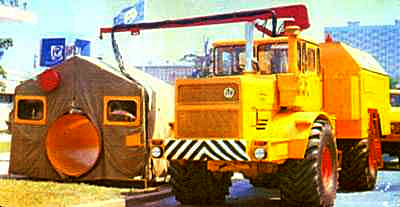  Изготовитель: завод "Ухтагазстроймаш" ВПО "Союзтранспрогресс" Министерства строительства предприятий нефтяной и газовой промышленности СССР (Миннефтегазстрой СССР). С 26 июня 1994 г. ОАО Завод «УхтаГазСтройМаш» (УГСМ), г. Ухта Республика Коми, основан в 1981 году. На 07.02.2021 статус организации: ликвидирована.  Завод выпускал машины и механизмы для строительства магистральных трубопроводов. Один из немногих в России специализировавшихся на изготовлении многопостовых передвижных сварочных агрегатов на базе колесных и гусеничных тракторов, передвижных установок для кустового бурения, полуприцепов, бурильно-крановых машин, машин и механизмов для нестандартного оборудования. Основную долю в продукции предприятия составляли сварочные агрегаты.  Сварочный агрегат АС-81 предназначен для ручной электросварки постоянным током трубопроводов в полевых условиях. При больших объёмах работ агрегат может быть использован на обвязке скважин, при монтаже компрессорных станций, а также при выполнении вспомогательных работ, связанных с процессом сварки. Может быть использован в качестве передвижной электростанции мощностью до 100 кВт. В качестве базового трактора для спецмашины АС-81 используется трактор К-700А или К-701 с шарнирно-сочленённой рамой. Высокая проходимость базового трактора позволяет этой технике справляться с самыми тяжёлыми препятствиями на пути к объекту выполнения работ, которые, как правило, находятся в труднодоступных и отдалённых местах с полным отсутствием дорог.   На задней полураме машины АС-81 установлен закрытый кузов, в котором размещено оборудование для сварки: генератор переменного тока БГ-200, многопостовой сварочный выпрямитель ВДМ-1601, балластные реостаты РБ-302, электропечь для сушки электродов СШО-3,2.3,2.5/3,5-И2, шкаф управления. Управление рабочими органами и оборудованием осуществляется из кабины оператора. Управление сваркой — постовое. В стандартной комплектации агрегат имеет 4 сварочных поста. Сварочное оборудование приводится в действие от двигателя трактора через MOM.   Агрегат укомплектован стрелой для работы с палаткой на металлическом каркасе или навесом. В базовой комплектации машина оборудована двумя прожекторами по 500 Вт и четырьмя розетками. ОСНОВНЫЕ ХАРАКТЕРИСТИКИМодель двигателя ЯМЗ-238НБНоминальная мощность двигателя при частоте вращения 1700 мин-1, кВт (л.с.).  158 (215)Удельный расход топлива, не более, г/(кВт«ч) 270Напряжение, В 380Частота тока, Гц 50Номинальная мощность электрогенератора, кВт 100Род сварочного тока постоянныйПотребляемая мощность сварочного выпрямителя, не более, кВА  96Номинальный выпрямленный ток, А 1260Выпрямленное напряжение (при номинальном выпрямленном токе), В 60Количество сварочных постов 4Номинальный сварочный ток поста, А 315Регулирование сварочного тока поста ручное, ступенчатоеГабариты агрегата, не более, мм:длина ширина высота: 9120х3100х3900Масса, не более, кг 18 000Сварочный агрегат смонтирован на базе трактора К-700А.Технические характеристики автономных сварочных агрегатов для сварки трубопроводов     К-700А В 1962 году Кировский завод освоил производство колесного трактора К-700 "Кировец". Это была новая веха в истории тракторостроения СССР - создание энергонасыщенной и высокоскоростной машины, состоящей из двух частей, связанных шарнирным соединением с "ломающейся" рамой. Преимущества такой компоновки очевидны: при движении по пересеченной местности рама трактора не испытывает вредных "изгибающих" напряжений, машина как бы плавно огибает все неровности. Продолжая совершенствовать конструкцию К-700 конструкторы одновременно вели работы по созданию модернизированной машины К-700А, переходной модели, на базе которой организованно производство целого семейства тракторов: К-701 - сельскохозяйственного, К-702 - промышленного и К-703 - трелевочно-транспортного.В 1971 г. начался серийный выпуск трактора К-700А, а в мае 1975 г. - трактора К-701. На тот момент трактор К-701 стал самой мощной колесной машиной общего назначения для выполнения различных сельскохозяйственных, дорожностроительных, транспортных, лесозаготовительных, мелиоративных и прочих работ. На нем установлен 12-цилиндровый 4-тактный V-образный дизель (ЯМЗ) мощностью 300 л.с. (у К-700 - мощность 220 л.с.). 29 сентября 1977 г. трактору К-701 присвоен государственный Знак качества.Тракторы К-700А и К-701 имеют сходные конструктивные и внешние параметры и различаются в основном мощностью установленного дизеля.Наименование показателяМодели на базе сварочного выпрямителя, самоходныеМодели на базе сварочного выпрямителя, самоходныеМодели на базе сварочного выпрямителя, самоходныеМодели на базе сварочного выпрямителя, самоходныеМодели на базе сварочного выпрямителя, самоходныеМодели на базе сварочного выпрямителя, самоходныеНаименование показателяАЭП52 АС81 АСГ-4 АСТ-И4-В АСТ-И4-О АСТ-
4-А Источник сварочного тока ВДМ-1001
(ВДМ-4х301) ВДМ-1201
  (4 х ВД-306 ДК/ «Сорока-306ДК»)ВДМ-1201
  (4 х ВД-306 ДК/ «Сорока-306ДК»)   4 х ДС 250.3 (2 х ВД-306 ДК/ «Сорока -306ДК)   4 х ДС 250.3 (2 х ВД-306 ДК/ «Сорока -306ДК)   4 х ДС 250.3 (2 х ВД-306 ДК/ «Сорока -306ДК)Количество постов 4 4 4 4 (2)4 (2)4 (2)Номинальный сварочный ток, А 10001200 1200 4 х 250 (2 х 315)4 х 250 (2 х 315)4 х 250 (2 х 315)номинальное рабочее напряжение поста, В 32 32 32 32 32 32 Пределы регулирования сварочного тока одного поста, А 60-300 60-300 60-300 25-250 (50-350)25-250 (50-350)25-250 (50-350)наибольшая  мощность сварочного агрегата, кВт 64 100 100 606060тип приводного двигателя / трактора Т-130
Дизель К-700А
Дизель ТЛТ-100
Дизель ДТ-75
Дизель ТЛТ-100
дизельТТ-4М
Дизель номинальная мощность
вспомогательного источника, кВт 8 -----номинальное напряжение вспомогательного источника, В 220 220 220 220 220 220 взаимное влияние постов, %  (не более)10 10 10 2 2 2 масса, кг (не более)23000 18000 15000 8500 13000 14500 габаритные размеры, мм
длина
ширина
высота 
13500
2500
3400 
9600
3100
3900 
6500
2800
3500 
5800
1900
2750
7400
2790
3450 
7400
2700
3400 